28 августа в ДК «Майский» п.Виноградный состоялся празничный концерт, посвящённый Дню шахтёра под названием «Слава шахтерскому труду!" Где работники культуры вместе с Главой Администрации Синегорского сельского поселения Суржиковой Т.А. вручили премии заслуженным шахтёрам.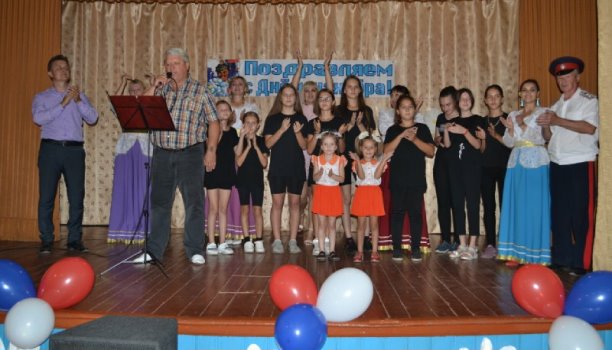 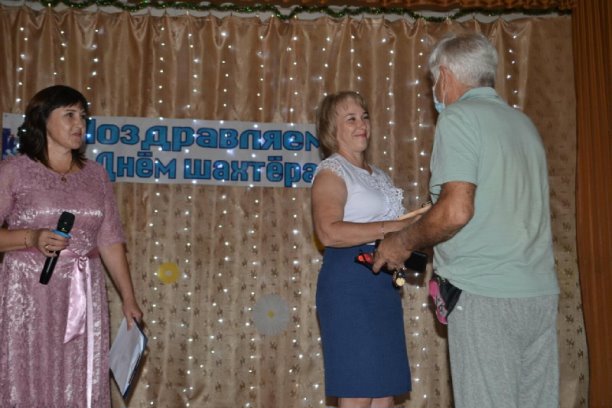 